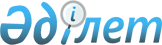 Об утверждении форм отчетов об оказанной адвокатами гарантированной государством юридической помощиПриказ Министра юстиции Республики Казахстан от 27 сентября 2018 года № 1457. Зарегистрирован в Министерстве юстиции Республики Казахстан 24 октября 2018 года № 17603
      В соответствии с пунктами 10 и 11 статьи 28 Закона Республики Казахстан от 5 июля 2018 года "Об адвокатской деятельности и юридической помощи" и подпунктом 2) пункта 3 статьи 16 Закона Республики Казахстан от 19 марта 2010 года "О государственной статистике" ПРИКАЗЫВАЮ:
      1. Утвердить:
      1) форму отчета адвоката об оказанной им гарантированной государством юридической помощи согласно приложению 1 к настоящему приказу; 
      2) форму сводного отчета коллегий адвокатов об оказанной адвокатами гарантированной государством юридической помощи, согласно приложению 2 к настоящему приказу.
      2. Признать утратившими силу некоторые приказы Министерства юстиции Республики Казахстан, согласно приложению 3 к настоящему приказу.
      3. Департаменту регистрационной службы и организации юридических услуг Министерства юстиции Республики Казахстан в установленном законодательством порядке обеспечить:
      1) государственную регистрацию настоящего приказа;
      2) в течение десяти календарных дней со дня государственной регистрации настоящего приказа направление его на казахском и русском языках в Республиканское государственное предприятие на праве хозяйственного ведения "Республиканский центр правовой информации" для официального опубликования и включения в Эталонный контрольный банк нормативных правовых актов Республики Казахстан;
      4. Контроль за исполнением настоящего приказа возложить на курирующего заместителя министра юстиции Республики Казахстан.
      5. Настоящий приказ вводится в действие по истечении десяти календарных дней после дня его первого официального опубликования.
      "СОГЛАСОВАНО"
Комитет по статистике Министерства 
национальной экономики 
Республики Казахстан
 "___"_________ 2018 года ОТЧЕТ
адвоката об оказанной им гарантированной государством юридической помощи
      Отчетный период
      ________ 20___ года
      Индекс: 1 - (ГГЮП)
      Периодичность: ежемесячно
      Круг лиц, представляющих: адвокат
      Куда представляется: в коллегию адвокатов
      Срок представления: не позднее 5 числа месяца, следующего за отчетным месяцем
      *Примечание: форма отчета адвоката об оказанной им гарантированной государством юридической помощи заполняется согласно пояснению, приведенному в приложении к настоящей форме
      Адвокат ______________________________________________________ ____________
                         (фамилия, имя, отчество (при его наличии))       (подпись)
___________________________________________________________________ ____________
                         (дата составления)                               (телефон) Пояснение по заполнению формы "Отчет адвоката об оказанной им гарантированной государством юридической помощи"
      1. Настоящее пояснение определяет порядок заполнения формы, предназначенной для сбора административных данных "Отчет адвоката об оказанной им гарантированной государством юридической помощи" (индекс 1-(ГГЮП), периодичность – ежемесячная) (далее – Форма).
      2. Основной задачей ведения Формы является осуществление мониторинга за ходом реализации законодательства Республики Казахстан в сфере оказания гарантированной государством юридической помощи за счет бюджетных средств.
      3. Форма составляется ежемесячно адвокатом, оказывающим гарантированную государством юридическую помощь.
      4. Показатели формируются по фактическим данным на 5 число текущего месяца.
      5. Форма подписывается адвокатом.
      6. В строке 1 указывается количество граждан, которым оказано правовое консультирование в форме устных и письменных консультаций.
      7. В строке 2 указывается общее количество граждан, права которых защищались в уголовном процессе, включая досудебное производство, всего.
      8. В строке 3 указывается количество несовершеннолетних, права которых защищались в уголовном процессе, включая досудебное производство.
      9. В строке 4 указывается количество потерпевших, права которых представлялись в уголовном судопроизводстве, включая досудебное производство.
      10. В строке 5 указывается количество граждан, права которых защищались в производстве по делам об административных правонарушениях, всего
      11. В строке 6 указывается количество несовершеннолетних, права которых защищались в производстве по делам об административных правонарушениях.
      12. В строке 7 указывается количество граждан, интересы которых представлялись в гражданском судопроизводстве, всего.
      13. В строке 8 указывается количество истцов по делам о возмещении вреда, причиненного смертью кормильца.
      14. В строке 9 указывается общее количество истцов по спорам о возмещении вреда, причиненного повреждением здоровья, связанным с работой.
      15. В строке 10 указывается общее количество истцов по спорам о возмещении вреда, причиненного уголовным правонарушением.
      16. В строке 11 указывается количество истцов и ответчиков по спорам, не связанным с предпринимательской деятельностью, являющихся участниками Великой Отечественной войны.
      17. В строке 12 указывается количество истцов и ответчиков по спорам, не связанным с предпринимательской деятельностью, являющихся лицами, приравненными к участникам Великой Отечественной войны.
      18. В строке 13 указывается количество истцов и ответчиков по спорам, не связанным с предпринимательской деятельностью, являющихся военнослужащими срочной службы.
      19. В строке 14 указывается количество истцов и ответчиков по спорам, не связанным с предпринимательской деятельностью, являющихся инвалидами I и II групп.
      20. В строке 15 указывается количество истцов и ответчиков по спорам, не связанным с предпринимательской деятельностью, являющихся пенсионерами по возрасту.
      21. В строке 16 указывается общее количество истцов по спорам о возмещении вреда реабилитированным в соответствии с законом.
      22. В строке 17 указывается общее количество граждан, права которых представлялись в качестве официального представителя-адвоката.
      23. В строке 18 указывается общее количество граждан, которым оказана юридическая помощь (сумма строк 1, 2, 4, 5, 7 равно сумме значений графы 18 Формы).
      24. В строке 19 указывается количество запросов о предоставлении сведений, необходимых для оказания квалифицированной юридической помощи.
      25. В строке 20 указывается количество ходатайств о производстве процессуальных действий или принятии процессуальных решений в досудебном производстве.
      26. В строке 21 указывается количество жалоб на действия (бездействие) и решения органа, осуществляющего уголовное представление.
      27. В строке 22 указывается количество жалоб на постановления следственного судьи.
      28. В строке 23 указывается количество ходатайств в суде первой инстанции.
      29. В строке 24 указывается количество апелляционных жалоб по уголовным делам, всего.
      30. В строке 25 указывается количество апелляционных жалоб по уголовным делам в интересах несовершеннолетних.
      31. В строке 26 указывается количество ходатайств о пересмотре в кассационном порядке приговоров, постановлений судов, вступивших в законную силу.
      32. В строке 27 указывается количество жалоб на постановления по делам об административных правонарушениях.
      33. В строке 28 указывается количество апелляционных жалоб по гражданским делам. Сводный отчет об оказанной адвокатами гарантированной государством юридической помощи
      Отчетный период ________ 20___ года
      Индекс: 2 - (ГГЮП)
      Периодичность: полугодовая, годовая по нарастающей
      Круг лиц, представляющих: коллегии адвокатов
      Куда представляется: в территориальный орган юстиции
      Срок представления: не позднее пятого июля и пятого января.
      *Примечание: форма сводного отчета об оказанной адвокатами гарантированной государством юридической помощи заполняется согласно пояснению, приведенному в приложении к настоящей форме
      Председатель ___________________________________________ __________________
                         (фамилия, имя, отчество (при его наличии))       (подпись)
_____________________________________________________________ __________________
                         (дата составления)                               (телефон) Пояснение по заполнению формы "Сводный отчет об оказанной адвокатами гарантированной государством юридической помощи"
      1. Настоящее пояснение определяет порядок заполнения формы, предназначенной для сбора административных данных "Сводный отчет об оказанной адвокатами гарантированной государством юридической помощи" (индекс 2 - (ГГЮП), периодичность – по итогам полугодия, года) (далее – Форма).
      2. Основной задачей ведения Формы является осуществление мониторинга за ходом реализации законодательства Республики Казахстан в сфере оказания гарантированной государством юридической помощи за счет бюджетных средств.
      3. Форма заполняется на основании отчетов адвокатов об оказанной ими гарантированной государством юридической помощи.
      4. Показатели формируются по фактическим данным не позднее пятого июля и пятого января.
      5. Форму подписывает председатель коллегии адвокатов.
      6. В строке 1 указывается количество граждан, которым оказано правовое консультирование в форме устных и письменных консультаций.
      7. В строке 2 указывается общее количество граждан, права которых защищались в уголовном процессе, включая досудебное производство, всего.
      8. В строке 3 указывается количество несовершеннолетних, права которых защищались в уголовном процессе, включая досудебное производство.
      9. В строке 4 указывается количество потерпевших, права которых представлялись в уголовном судопроизводстве, включая досудебное производство.
      10. В строке 5 указывается количество граждан, права которых защищались в производстве по делам об административных правонарушениях, всего
      11. В строке 6 указывается количество несовершеннолетних, права которых защищались в производстве по делам об административных правонарушениях.
      12. В строке 7 указывается количество граждан, интересы которых представлялись в гражданском судопроизводстве, всего.
      13. В строке 8 указывается количество истцов по делам о возмещении вреда, причиненного смертью кормильца.
      14. В строке 9 указывается общее количество истцов по спорам о возмещении вреда, причиненного повреждением здоровья, связанным с работой.
      15. В строке 10 указывается общее количество истцов по спорам о возмещении вреда, причиненного уголовным правонарушением.
      16. В строке 11 указывается количество истцов и ответчиков по спорам, не связанным с предпринимательской деятельностью, являющихся участниками Великой Отечественной войны.
      17. В строке 12 указывается количество истцов и ответчиков по спорам, не связанным с предпринимательской деятельностью, являющихся лицами, приравненными к участникам Великой Отечественной войны.
      18. В строке 13 указывается количество истцов и ответчиков по спорам, не связанным с предпринимательской деятельностью, являющихся военнослужащими срочной службы.
      19. В строке 14 указывается количество истцов и ответчиков по спорам, не связанным с предпринимательской деятельностью, являющихся инвалидами I и II групп.
      20. В строке 15 указывается количество истцов и ответчиков по спорам, не связанным с предпринимательской деятельностью, являющихся пенсионерами по возрасту.
      21. В строке 16 указывается общее количество истцов по спорам о возмещении вреда реабилитированным в соответствии с законом.
      22. В строке 17 указывается общее количество граждан, права которых представлялись в качестве официального представителя-адвоката.
      23. В строке 18 указывается общее количество граждан, которым оказана юридическая помощь (сумма строк 1, 2, 4, 5, 7 равно сумме значений графы 18 Формы).
      24. В строке 19 указывается количество запросов о предоставлении сведений, необходимых для оказания квалифицированной юридической помощи.
      25. В строке 20 указывается количество ходатайств о производстве процессуальных действий или принятии процессуальных решений в досудебном производстве.
      26. В строке 21 указывается количество жалоб на действия (бездействие) и решения органа, осуществляющего уголовное представление.
      27. В строке 22 указывается количество жалоб на постановления следственного судьи.
      28. В строке 23 указывается количество ходатайств в суде первой инстанции.
      29. В строке 24 указывается количество апелляционных жалоб по уголовным делам, всего.
      30. В строке 25 указывается количество апелляционных жалоб по уголовным делам в интересах несовершеннолетних.
      31. В строке 26 указывается количество ходатайств о пересмотре в кассационном порядке приговоров, постановлений судов, вступивших в законную силу.
      32. В строке 27 указывается количество жалоб на постановления по делам об административных правонарушениях.
      33. В строке 28 указывается количество апелляционных жалоб по гражданским делам.
      34. В строке 29 указывается число адвокатов, участвующих в системе оказания гарантированной государством юридической помощи на начало отчетного периода.
      35. В строке 30 указывается число адвокатов, участвующих в системе оказания гарантированной государством юридической помощи на конец отчетного периода.
      36. В строке 31 указывается число адвокатов, фактически оказывавших в отчетном периоде гарантированную государством юридическую помощь, всего.
      37. В строке 32 указывается число адвокатов, фактически оказывавших в отчетном периоде гарантированную государством юридическую помощь в виде правового консультирования.
      38. В строке 33 указывается число адвокатов, фактически оказывавших в отчетном периоде гарантированную государством юридическую помощь в виде участия в уголовном судопроизводстве.
      39. В строке 34 указывается число адвокатов, фактически оказывавших в отчетном периоде гарантированную государством юридическую помощь в виде участия в производстве по делам об административных правонарушениях.
      40. В строке 35 указывается число адвокатов, фактически оказывавших в отчетном периоде гарантированную государством юридическую помощь в виде участия в гражданском судопроизводстве.
      41. В строке 36 указывается сумма выплат.
      42. В строке 37 указывается сумма задолженности на конец отчетного периода.
      1. Приказ исполняющего обязанности Министра юстиции Республики Казахстан от 21 августа 2013 года № 279 "Об утверждении форм отчетов об оказании гарантированной государством юридической помощи" (зарегистрирован в Реестре государственной регистрации нормативных правовых актов № 8635, опубликован 26 декабря 2013 года в газете "Казахстанская правда");
      2. Приказ исполняющего обязанности Министра юстиции Республики Казахстан от 30 июля 2015 года № 426 "О внесении изменения в приказ исполняющего обязанности Министра юстиции Республики Казахстан от 21 августа 2013 года № 279 "Об утверждении форм отчетов об оказании гарантированной государством юридической помощи" (зарегистрирован в Реестре государственной регистрации нормативных правовых актов № 12293, опубликован 25 ноября 2015 года в информационно-правовой системе "Әділет");
      3. Приказ Министра юстиции Республики Казахстан от 17 февраля 2016 года № 80 "О внесении изменений в приказ исполняющего обязанности Министра юстиции Республики Казахстан от 21 августа 2013 года № 279 "Об утверждении форм отчетов об оказании гарантированной государством юридической помощи" (зарегистрирован в Реестре государственной регистрации нормативных правовых актов № 13383, опубликован 11 марта 2016 года в информационно-правовой системе "Әділет").
					© 2012. РГП на ПХВ Республиканский центр правовой информации Министерства юстиции Республики Казахстан
				
      Министр юстиции
Республики Казахстан 

М. Бекетаев
Приложение 1
к приказу Министра юстиции
Республики Казахстан
от 27 сентября 2018 года № 1457Форма,
предназначенная для сбора
административных данных
Раздел 1. Сведения о количестве граждан, которым оказана юридическая помощь
Раздел 1. Сведения о количестве граждан, которым оказана юридическая помощь
Раздел 1. Сведения о количестве граждан, которым оказана юридическая помощь
Раздел 1. Сведения о количестве граждан, которым оказана юридическая помощь
Раздел 1. Сведения о количестве граждан, которым оказана юридическая помощь
Раздел 1. Сведения о количестве граждан, которым оказана юридическая помощь
№
Наименование показателя
Наименование показателя
Наименование показателя
Всего граждан
из них из сельских районов
1
2
2
2
3
4
1
Количество граждан, которым оказано правовое консультирование в форме устных и письменных консультаций
Количество граждан, которым оказано правовое консультирование в форме устных и письменных консультаций
Количество граждан, которым оказано правовое консультирование в форме устных и письменных консультаций
2
Количество граждан, права которых защищались в уголовном процессе, включая досудебное производство
Количество граждан, права которых защищались в уголовном процессе, включая досудебное производство
Количество граждан, права которых защищались в уголовном процессе, включая досудебное производство
3
в том числе несовершеннолетних
в том числе несовершеннолетних
в том числе несовершеннолетних
4
Количество потерпевших, права которых представлялись в уголовном судопроизводстве, включая досудебное производство
Количество потерпевших, права которых представлялись в уголовном судопроизводстве, включая досудебное производство
Количество потерпевших, права которых представлялись в уголовном судопроизводстве, включая досудебное производство
5
Количество граждан, права которых защищались в производстве по делам об административных правонарушениях
Количество граждан, права которых защищались в производстве по делам об административных правонарушениях
Количество граждан, права которых защищались в производстве по делам об административных правонарушениях
6
в том числе несовершеннолетних
в том числе несовершеннолетних
в том числе несовершеннолетних
7
Количество граждан, интересы которых представлялись в гражданском судопроизводстве
Количество граждан, интересы которых представлялись в гражданском судопроизводстве
Количество граждан, интересы которых представлялись в гражданском судопроизводстве
8
в том числе истцов по делам о возмещении вреда, причиненного смертью кормильца
в том числе истцов по делам о возмещении вреда, причиненного смертью кормильца
в том числе истцов по делам о возмещении вреда, причиненного смертью кормильца
9
в том числе истцов по спорам о возмещении вреда, причиненного повреждением здоровья, связанным с работой
в том числе истцов по спорам о возмещении вреда, причиненного повреждением здоровья, связанным с работой
в том числе истцов по спорам о возмещении вреда, причиненного повреждением здоровья, связанным с работой
10
в том числе истцов по спорам о возмещении вреда, причиненного уголовным правонарушением
в том числе истцов по спорам о возмещении вреда, причиненного уголовным правонарушением
в том числе истцов по спорам о возмещении вреда, причиненного уголовным правонарушением
11
в том числе истцов и ответчиков по спорам, не связанным с предпринимательской деятельностью, являющихся
участниками Великой Отечественной войны
участниками Великой Отечественной войны
12
в том числе истцов и ответчиков по спорам, не связанным с предпринимательской деятельностью, являющихся
лицами, приравненными к участникам Великой Отечественной войны
лицами, приравненными к участникам Великой Отечественной войны
13
в том числе истцов и ответчиков по спорам, не связанным с предпринимательской деятельностью, являющихся
военнослужащими срочной службы
военнослужащими срочной службы
14
в том числе истцов и ответчиков по спорам, не связанным с предпринимательской деятельностью, являющихся
инвалидами I и II групп
инвалидами I и II групп
15
в том числе истцов и ответчиков по спорам, не связанным с предпринимательской деятельностью, являющихся
пенсионерами по возрасту
пенсионерами по возрасту
16
в том числе истцов по спорам о возмещении вреда реабилитированным в соответствии с законом
в том числе истцов по спорам о возмещении вреда реабилитированным в соответствии с законом
в том числе истцов по спорам о возмещении вреда реабилитированным в соответствии с законом
17
в том числе граждан, права которых представлялись в качестве официального представителя-адвоката
в том числе граждан, права которых представлялись в качестве официального представителя-адвоката
в том числе граждан, права которых представлялись в качестве официального представителя-адвоката
18
Общее количество граждан, которым оказана юридическая помощь (сумма строк 1, 2, 4, 5, 7)
Общее количество граждан, которым оказана юридическая помощь (сумма строк 1, 2, 4, 5, 7)
Общее количество граждан, которым оказана юридическая помощь (сумма строк 1, 2, 4, 5, 7)
Раздел 2. Общая характеристика выполненной работы в ходе оказания гарантированной государством юридической помощи
Раздел 2. Общая характеристика выполненной работы в ходе оказания гарантированной государством юридической помощи
Раздел 2. Общая характеристика выполненной работы в ходе оказания гарантированной государством юридической помощи
Раздел 2. Общая характеристика выполненной работы в ходе оказания гарантированной государством юридической помощи
Раздел 2. Общая характеристика выполненной работы в ходе оказания гарантированной государством юридической помощи
Раздел 2. Общая характеристика выполненной работы в ходе оказания гарантированной государством юридической помощи
№
Средства и способы защиты прав и законных интересов лиц, обратившихся за юридической помощью
Заявлено ходатайств или подано жалоб
Заявлено ходатайств или подано жалоб
Удовлетворено ходатайств или жалоб
Удовлетворено ходатайств или жалоб
№
Средства и способы защиты прав и законных интересов лиц, обратившихся за юридической помощью
всего
в том числе адвокатами сельских районов
всего
в том числе из заявленных или обжалованных адвокатами сельских районов
19
Запросы о предоставлении сведений, необходимых для оказания квалифицированной юридической помощи
20
Ходатайства о производстве процессуальных действий или принятии процессуальных решений в досудебном производстве
21
Жалобы на действия (бездействие) и решения органа, осуществляющего уголовное преследование
22
Жалобы на постановления следственного судьи
23
Ходатайства в суде первой инстанции
24
Апелляционные жалобы по уголовным делам
25
в том числе в интересах несовершеннолетних
26
Ходатайства о пересмотре в кассационном порядке приговоров, постановлений судов, вступивших в законную силу
27
Жалобы на постановления по делам об административных правонарушениях
28
Апелляционные жалобы по гражданским деламПриложение
к форме отчета адвоката об
оказанной им гарантированной
государством юридической помощиПриложение 2
к приказу Министра юстиции
Республики Казахстан
от 27 сентября 2018 года № 1457 Форма,
предназначенная для сбора
административных данных
Раздел 1. Сведения о количестве граждан, которым оказана юридическая помощь
Раздел 1. Сведения о количестве граждан, которым оказана юридическая помощь
Раздел 1. Сведения о количестве граждан, которым оказана юридическая помощь
Раздел 1. Сведения о количестве граждан, которым оказана юридическая помощь
Раздел 1. Сведения о количестве граждан, которым оказана юридическая помощь
Раздел 1. Сведения о количестве граждан, которым оказана юридическая помощь
Раздел 1. Сведения о количестве граждан, которым оказана юридическая помощь
Раздел 1. Сведения о количестве граждан, которым оказана юридическая помощь
Раздел 1. Сведения о количестве граждан, которым оказана юридическая помощь
№
Наименование показателя
Наименование показателя
всего граждан
всего граждан
всего граждан
всего граждан
из них из сельских районов
из них из сельских районов
1
2
2
3
3
3
3
4
4
1
Количество граждан, которым оказано правовое консультирование в форме устных и письменных консультаций
Количество граждан, которым оказано правовое консультирование в форме устных и письменных консультаций
2
Количество граждан, права которых защищались в уголовном процессе, включая досудебное производство
Количество граждан, права которых защищались в уголовном процессе, включая досудебное производство
3
в том числе несовершеннолетних
в том числе несовершеннолетних
4
Количество потерпевших, права которых представлялись в уголовном судопроизводстве, включая досудебное производство
Количество потерпевших, права которых представлялись в уголовном судопроизводстве, включая досудебное производство
5
Количество граждан, права которых защищались в производстве по делам об административных правонарушениях
Количество граждан, права которых защищались в производстве по делам об административных правонарушениях
6
в том числе несовершеннолетних
в том числе несовершеннолетних
7
Количество граждан, интересы которых представлялись в гражданском судопроизводстве
Количество граждан, интересы которых представлялись в гражданском судопроизводстве
8
в том числе истцов по делам о возмещении вреда, причиненного смертью кормильца
в том числе истцов по делам о возмещении вреда, причиненного смертью кормильца
9
в том числе истцов по спорам о возмещении вреда, причиненного повреждением здоровья, связанным с работой
в том числе истцов по спорам о возмещении вреда, причиненного повреждением здоровья, связанным с работой
10
в том числе истцов по спорам о возмещении вреда, причиненного уголовным правонарушением
в том числе истцов по спорам о возмещении вреда, причиненного уголовным правонарушением
11
в том числе истцов и ответчиков по спорам, не связанным с предпринимательской деятельностью, являющихся
участниками Великой Отечественной войны
12
в том числе истцов и ответчиков по спорам, не связанным с предпринимательской деятельностью, являющихся
лицами, приравненными к участникам Великой Отечественной войны
13
в том числе истцов и ответчиков по спорам, не связанным с предпринимательской деятельностью, являющихся
военнослужащими срочной службы
14
в том числе истцов и ответчиков по спорам, не связанным с предпринимательской деятельностью, являющихся
инвалидами I и II групп
15
в том числе истцов и ответчиков по спорам, не связанным с предпринимательской деятельностью, являющихся
пенсионерами по возрасту
16
истцов по спорам о возмещении вреда реабилитированным в соответствии с законом
истцов по спорам о возмещении вреда реабилитированным в соответствии с законом
17
граждан, права которых представлялись в качестве официального представителя-адвоката
граждан, права которых представлялись в качестве официального представителя-адвоката
18
Общее количество граждан, которым оказана юридическая помощь (сумма строк 1, 2, 4, 5, 7)
Общее количество граждан, которым оказана юридическая помощь (сумма строк 1, 2, 4, 5, 7)
Раздел 2. Общая характеристика выполненной работы в ходе оказания гарантированной государством юридической помощи
Раздел 2. Общая характеристика выполненной работы в ходе оказания гарантированной государством юридической помощи
Раздел 2. Общая характеристика выполненной работы в ходе оказания гарантированной государством юридической помощи
Раздел 2. Общая характеристика выполненной работы в ходе оказания гарантированной государством юридической помощи
Раздел 2. Общая характеристика выполненной работы в ходе оказания гарантированной государством юридической помощи
Раздел 2. Общая характеристика выполненной работы в ходе оказания гарантированной государством юридической помощи
Раздел 2. Общая характеристика выполненной работы в ходе оказания гарантированной государством юридической помощи
Раздел 2. Общая характеристика выполненной работы в ходе оказания гарантированной государством юридической помощи
Раздел 2. Общая характеристика выполненной работы в ходе оказания гарантированной государством юридической помощи
№
Средства и способы защиты прав и законных интересов лиц, обратившихся за юридической помощью
Средства и способы защиты прав и законных интересов лиц, обратившихся за юридической помощью
Заявлено ходатайств или подано жалоб
Заявлено ходатайств или подано жалоб
Удовлетворено ходатайств или жалоб
Удовлетворено ходатайств или жалоб
Удовлетворено ходатайств или жалоб
Удовлетворено ходатайств или жалоб
№
Средства и способы защиты прав и законных интересов лиц, обратившихся за юридической помощью
Средства и способы защиты прав и законных интересов лиц, обратившихся за юридической помощью
всего
в том числе адвокатами сельских районов
всего
всего
всего
в том числе из заявленных или обжалованных адвокатами сельских районов
19
Запросы о предоставлении сведений, необходимых для оказания квалифицированной юридической помощи
Запросы о предоставлении сведений, необходимых для оказания квалифицированной юридической помощи
20
Ходатайства о производстве процессуальных действий или принятии процессуальных решений в досудебном производстве
Ходатайства о производстве процессуальных действий или принятии процессуальных решений в досудебном производстве
21
Жалобы на действия (бездействие) и решения органа, осуществляющего уголовное преследование
Жалобы на действия (бездействие) и решения органа, осуществляющего уголовное преследование
22
Жалобы на постановления следственного судьи
Жалобы на постановления следственного судьи
23
Ходатайства в суде первой инстанции
Ходатайства в суде первой инстанции
24
Апелляционные жалобы по уголовным делам
Апелляционные жалобы по уголовным делам
25
в том числе в интересах несовершеннолетних
в том числе в интересах несовершеннолетних
26
Ходатайства о пересмотре в кассационном порядке приговоров, постановлений судов, вступивших в законную силу
Ходатайства о пересмотре в кассационном порядке приговоров, постановлений судов, вступивших в законную силу
27
Жалобы на постановления по делам об административных правонарушениях
Жалобы на постановления по делам об административных правонарушениях
28
Апелляционные жалобы по гражданским делам
Апелляционные жалобы по гражданским делам
Раздел 3. Состояние организации участия адвокатов в оказании гарантированной государством юридической помощи
Раздел 3. Состояние организации участия адвокатов в оказании гарантированной государством юридической помощи
Раздел 3. Состояние организации участия адвокатов в оказании гарантированной государством юридической помощи
Раздел 3. Состояние организации участия адвокатов в оказании гарантированной государством юридической помощи
Раздел 3. Состояние организации участия адвокатов в оказании гарантированной государством юридической помощи
Раздел 3. Состояние организации участия адвокатов в оказании гарантированной государством юридической помощи
Раздел 3. Состояние организации участия адвокатов в оказании гарантированной государством юридической помощи
Раздел 3. Состояние организации участия адвокатов в оказании гарантированной государством юридической помощи
Раздел 3. Состояние организации участия адвокатов в оказании гарантированной государством юридической помощи
№
Наименование показателя
Наименование показателя
всего
всего
всего
из них в сельских районах
из них в сельских районах
из них в сельских районах
1
2
2
3
3
3
4
4
4
29
Число адвокатов, участвующих в системе оказания гарантированной государством юридической помощи на начало отчетного периода
Число адвокатов, участвующих в системе оказания гарантированной государством юридической помощи на начало отчетного периода
30
Число адвокатов, участвующих в системе оказания гарантированной государством юридической помощи на конец отчетного периода
Число адвокатов, участвующих в системе оказания гарантированной государством юридической помощи на конец отчетного периода
31
Число адвокатов, фактически оказывавших в отчетном периоде гарантированную государством юридическую помощь
Число адвокатов, фактически оказывавших в отчетном периоде гарантированную государством юридическую помощь
32
в том числе в виде
правового консультирования
33
в том числе в виде
участия в уголовном судопроизводстве
34
в том числе в виде
участия в производстве по делам об административных правонарушениях
35
в том числе в виде
участия в гражданском судопроизводстве
36
Сумма выплат
Сумма выплат
37
Сумма задолженности на конец отчетного периода
Сумма задолженности на конец отчетного периодаПриложение
к форме сводного отчета об
оказанной адвокатами
гарантированной государством
юридической помощиПриложение 3
к приказу Министра юстиции
Республики Казахстан
от 27 сентября 2018 года № 1457